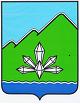 АДМИНИСТРАЦИЯ ДАЛЬНЕГОРСКОГО ГОРОДСКОГО ОКРУГА ПРИМОРСКОГО КРАЯПОСТАНОВЛЕНИЕ16 мая 2014 г.                                         г.Дальнегорск                                      № 438-паО внесении изменений в постановление администрации Дальнегорского городского округа от 30.01.2014  № 53-па «О создании  контрактной службы администрации Дальнегорского городского округа»В соответствии с Федеральным законом от 05.04.2013 № 44-ФЗ                             «О контрактной системе в сфере закупок товаров, работ, услуг для обеспечения государственных и муниципальных нужд», руководствуясь Уставом Дальнегорского городского округа, администрация Дальнегорского городского округа  ПОСТАНОВЛЯЕТ: Внести изменения в постановление администрации Дальнегорского городского округа от 30.01.2014 № 53-па «О создании контрактной службы администрации Дальнегорского городского округа»:1.1. Исключить из состава контрактной службы администрации Дальнегорского городского округа Филимонова Е.И. и.о. начальника отдела жизнеобеспечения администрации Дальнегорского городского округа. Ввести в состав контрактной службы администрации Дальнегорского городского округа:Пустовалова  О.А.    –  заместителя главы администрации Дальнегорского городского округа, должностное лицо контрактной службы, ответственное за предмет закупки, являющееся инициатором закупки в рамках функций и полномочий отдела жизнеобеспечения и реализации целевых программ, относящихся к компетенции  отдела.Степан Я.М. - специалиста 1 разряда управления делами администрации Дальнегорского городского округа, должностное лицо контрактной службы, ответственное за предмет закупки, являющееся инициатором закупки в рамках функций и полномочий управления делами. Контроль исполнения настоящего постановления возложить на Первого заместителя главы администрации Дальнегорского городского округа Приморского края Козыреву Р.Р.Глава Дальнегорского городского округа 				                                                          И.В. Сахута